                                                          EK-6 :Toplum Yararına Program Katılımcı Devam Çizelgesi(KAYMAKAMLIK PERSONELİ)(4 kişilik) 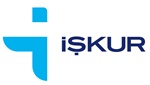 TÜRKİYE İŞ KURUMU GENEL MÜDÜRLÜĞÜMARDİN ÇALIŞMA VE İŞ KURUMU İL MÜDÜRLÜĞÜAit Olduğu Yıl 2024Ait Olduğu AyNİSANTYP NoTYP KonusuTEMİZLİK HİZMETİ ALIMITYP Başlama Tarihi01/04/2024TYP Bitiş Tarihi 30/04/2024Okul Müdürü Ad Soyad İmza mühürYüklenici Yetkilisi Ad, SoyadKAYMAKAMLIK